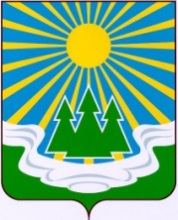 МУНИЦИПАЛЬНОЕ ОБРАЗОВАНИЕ«СВЕТОГОРСКОЕ  ГОРОДСКОЕ  ПОСЕЛЕНИЕ»ВЫБОРГСКОГО РАЙОНА ЛЕНИНГРАДСКОЙ ОБЛАСТИСОВЕТ ДЕПУТАТОВтретьего созываРЕШЕНИЕ            	07.08.2024 г.                              № ПРОЕКТО внесении изменений  в Положение «О порядке работы комиссии по соблюдению требований к служебному поведению муниципальных служащих МО «Светогорское городское поселение» и урегулированию конфликта интересов»В соответствии с Федеральным законом от 06.10.2003 года № 131-ФЗ «Об общих принципах организации местного самоуправления в Российской Федерации», Федерального закона от 25.12.2008 года № 273-ФЗ «О противодействии коррупции», Указом Президента Российской Федерации от 01.07.2010 года № 821 «О комиссиях по соблюдению требований к служебному поведению федеральных государственных служащих и урегулированию конфликта интересов», ч.1 ст. 27 Федерального закона от 12.01.1996 N 7-ФЗ "О некоммерческих организациях", Уставом муниципального образования «Светогорское городское поселение», в связи 
с совершенствованием государственного управления в области противодействия коррупции, совет депутатов муниципального образования «Светогорское городское поселение» Выборгского района Ленинградской области РЕШИЛ:Внести в Положение о порядке работы комиссии по соблюдению требований к служебному поведению муниципальных служащих муниципального образования «Светогорское городское поселение» 
и урегулированию конфликта интересов, утвержденное решением совета депутатов муниципального образования «Светогорское городское поселение» от 16.04.2013 № 17 (с изменениями от 09.09.2014 №36, от 26.08.2015 №32, от 08.12.2015 №48, от 23.05.2017 №23, от 21.11.2017 №48, от 19.08.2019 №33) следующие изменения:  1.1.	дополнить абзацем 7 подпункта «б» пункта 4.1. раздела 4 
следующего содержания:	«уведомление муниципального служащего о возникновении не зависящих от него обстоятельств, препятствующих соблюдению требований к служебному поведению и (или) требований об урегулировании конфликта интересов».2.​ Опубликовать настоящее Решение в газете «Вуокса», в сетевом издании «Официальный вестник муниципальных правовых актов органов местного самоуправления муниципального образования «Выборгский район» Ленинградской области» (npavrlo.ru) и разместить на официальном сайте МО "Светогорское городское поселение" (mo-svetogorsk.ru).3. Решение вступает в силу после его официального опубликования в газете «Вуокса».Глава  муниципального образования "Светогорское городское поселение" 	            	И.В. ИвановаРассылка: дело, администрация, прокуратура, газета «Вуокса», сайт, официальный вестник    